Collaborative Art IdeasCD Weaving: http://makeitawonderfullife.blogspot.com/2011/11/cd-weaving-tutorial.html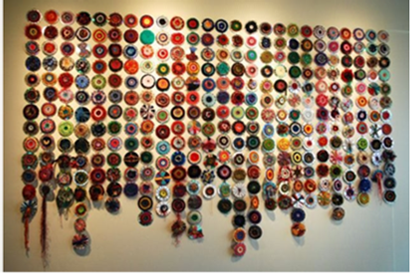 Paper Crane Mobile: https://www.thesprucecrafts.com/easy-origami-crane-instructions-4082282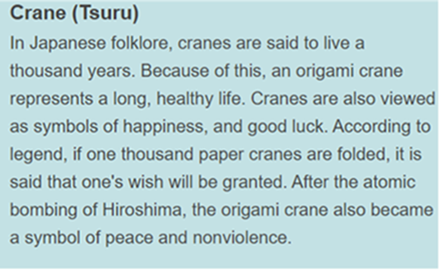 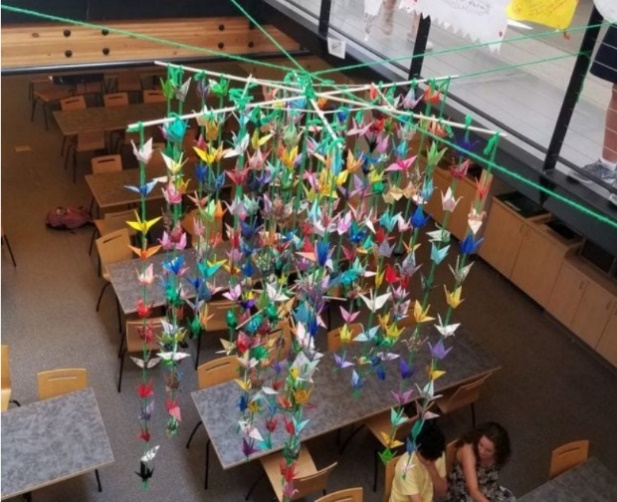 Painted Rock Gardens: https://www.ilovepaintedrocks.com/2018/09/50-painted-rocks-that-look-like-cactus-succulents.html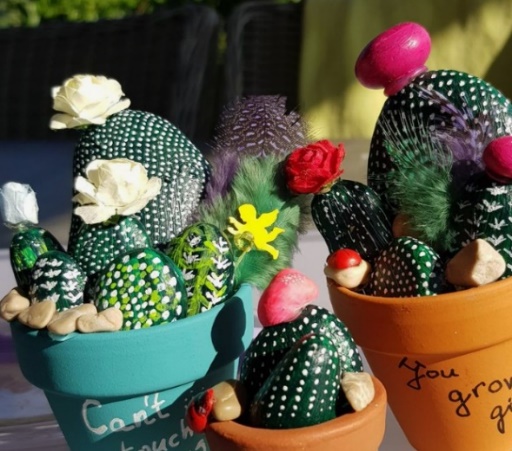 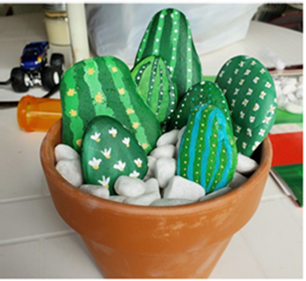 